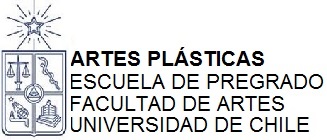 NOMBRE ACTIVIDAD CURRICULAREn español: Objeto Constructivo y EspacialidadTaller Complementario III- 7 semestre 2022En ingles: Constructive Object and SpecialtyUnidad académica/organismo que lo desarrolla:DAVHoras de trabajo presencial y no presencial:8.0 y 4.0Número de CréditosTipo de Créditos8Crédito Transferible Objetivo General de la AsignaturaCapacitar al Estudiante en la realización con técnicas, análisis y construcción volumétrica de carácter escultórico desde la propuesta del objeto en su modalidad espacialidad pública. Proyectos de carácter personal y creativo. Podrá definir, reconocer el espacio escultórico constructivo desde el objeto en relación con la técnica de construcción directa. Como la puesta en escena, montaje escultórico.  Objetivos Específicos de la AsignaturaDomino en formulación y construcción de proyectos escultóricos objetuales.  Dominio de técnicas constructivas con un énfasis en las uniones y encuentros de formas o materialidades diversas. Saberes/ContenidosAl finalizar el curso es estudiante manejara conocimiento específico sobre: 1 – referencias históricas sobre el problema de lo constructivo en el objeto escultórico 2 – técnicas de construcción directa aplicada a la creación escultórica 3 – procedimientos de seguridad de taller que determinan el cómo hacer 4 – administración de los procesos proyectuales, desde el planteamiento de problemas.MetodologíaLa metodología está determinada por la acción del taller práctico teórico. Se plantearán ejercicios de trabajo en el taller de fragua en modalidad presencial, cómo la elaboración de un aprendizaje en soldadura al arco, talla directa en materiales blandos o las uniones de piezas con cuerpos y objetos. Se entregará información teórica sobre el contenido específico de la clase, se estudiarán referentes en materialidad directa en la realización de objetos escultórica.EvaluaciónLa evaluación es por modulo según grado de avance y dominio logrados en una escala de 1 a 7.Requisitos de AprobaciónEl estudiante debe demostrar compresión y dominio del diseño de propuestas personales requeridas, poniendo un énfasis especial en el desarrollo del lenguaje constructivo escultórico y su formulación en el montaje siempre desde un perspectiva crítica y creativaPalabras ClaveEscultura y Objeto Escultórico; Construcción; Prototipo; Espacio Especifico; Materialidad Directa; Experimentación; Investigación Artística; Carpintería Metálica; Forja; Acero; Calce; Descalce; Amarre; Estructura; Fuego; Calor; Tensión; Prótesis.Bibliografía ObligatoriaBibliografía Complementaria“Escultura contemporánea en el espacio urbano”        María Sobrino Manzanares.“Passages in Modem Sculpture” Rosalind Krauss. “El espacio raptado. Interferencias entre arquitectura y escultura”Maderuelo J. “Del arte objetual al arte de concepto”  Simón Marchan FizPáginas WEB, Escultores en la red. Calder-Chillida-Cristo-Duchamp-Serra-Miro-Segal-Moore.Julio Gonzales. Francisco Gazitúa. Andy Goldsworthy.Félix Maruenda. Elisa Aguirre. Anthony Caro.